Tisková zpráva. Praha, 4. 10. 2017
Czech Film Center hostí Think Tank European Film Promotion Jak nejlépe propagovat evropské filmy ve světě a pomoci jim na mezinárodní festivaly a trhy? Jak zlepšit pozici evropské kinematografie v světě? Tyto a další otázky se budou diskutovat na celoevropském setkání členů European Film Promotion, které se pod záštitou Czech Film Center koná od 5. do 6. října v Praze. European Film Promotion (EFP) je síť národních institucí propagujících evropskou kinematografii po celém světě. Založena byla v roce 1997 a nyní sdružuje 38 organizací ze 37 zemí v Evropě - od Portugalska na západě až po Gruzii na východě. Všechny tyto organizace se snaží společně aktivně propagovat evropské filmy a talenty, a usnadnit evropské kinematografii vstup na mimoevropské trhy. Začátkem října v Praze proběhne pracovní setkání části členů EFP, hostitelem akce bude Czech Film Center. Hlavním tématem setkání či Think Tanku bude evaluace dosavadních činností a aktivit EFP.  Jednat se bude také o vytyčení nových cílů a vizí v souvislosti s proměnami filmového průmyslu. Czech Film Center (CFC) je členem EFP od svého vzniku, tedy od roku 2002, a zapojuje se do řady jejích činností. Mezi pravidelné aktivity EFP, na nichž se CFC podílí a kterých se prostřednictvím CFC mohou zúčastnit i čeští herci, producenti či režiséři, patří například prezentace vybraných studentských filmů Future Frames na MFF Karlovy Vary, Producer on the Move na MFF v Cannes, projekce na Oscara nominovaných filmů v Los Angeles, účast na společném evropském infostánku na MFF v Torontu nebo Shootings Stars na MFF v Berlíně.Propagační činnost EFP se zaměřuje na tři hlavní oblasti: Filmy a Talenty, Podpora prodeje a Filmové trhy. EFP působí na prestižních mezinárodních festivalech a trzích po celém světě, kde zastupuje zájmy svých členů. EFP je finančně podporována programem Kreativní Evropa - MEDIA Evropské unie a svými členskými organizacemi.Filmy a TalentyDo oblasti podpory filmů a talentů patří například zmíněná akce Shooting Stars na MFF v Berlíně, v jejímž 
rámci se prezentuje necelá desítka mladých evropských hereckých talentů zástupcům castingových agentur 
a novinářům. Z českých herců se v Berlíně představil například Kryštof Hádek (2010), Klára Issová (2007), Pavel Liška (2006), Anna Geislerová (2004) nebo Tatiana Wilhelmová (2003). Shooting Stars se koná od roku 1998 
a v průběhu let se ho účastnily takové budoucí herecké hvězdy jako Daniel Craig, Rachel Weisz,  Carey Mulligan, Alicia Vikander nebo Matthias Schoenaerts.Další akcí na podporu filmů a talentů je Future Frames (První podání), která odstartovala v roce 2015 na MFF Karlovy Vary. V rámci Future Frames představuje EFP na základě doporučení členských organizací desítku slibných studentských tvůrců. Letos byl českým zástupcem Damián Vondrášek se svým filmem Vězení, v roce 2015 to byl Ondřej Hudeček s filmem Furiant, který později získal Zvláštní cenu poroty za režii krátkometrážního filmu na festivalu v Sundance. (Na snímku: vpravo režisér Damián Vondrášek při rozhovoru s novinářem. Kredit: Film Servis Karlovy Vary). 
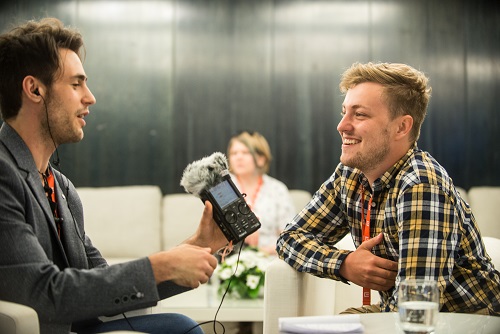 K zajímavým akcím, kde jsou pravidelně vidět čeští tvůrci, patří také Producer on the Move, konaný na MFF v Cannes. Třídenního programu pro začínající filmové producenty, kteří jsou připraveni pro mezinárodní trh, ale nerealizovali dosud více než 3 koprodukované celovečerní filmy, se letos účastnila Pavla Janoušková Kubečková ze společnosti nutprodukce, v minulých letech to byli například Jan Macola, Tomáš Hrubý, Viktor Tauš, Ondřej Zima, Radim Procházka, Pavel Berčík, Monika Kristlová, pavel Strnad, Viktor Šrajer, Helena Uldrichová nebo Martin Vandas.   Filmové trhyK významným aktivitám EFP patří také představování evropských filmů na klíčových filmových trzích mimo Evropu. Děje se to často formou společných evropských stánků, na němž se podílejí vybrané členské organizace. Evropské filmy se tak prezentují například na filmovém trhu v Torontu (letos už po druhé i s českou účastí), na Asijském filmovém trhu v Pusanu (letos bude mezi prezentovanými filmy také Křižáček Václava Kadrnky) nebo na AFM – Americkém filmovém trhu v Los Angeles.Podpora prodeje Do této oblasti spadají aktivity, které aktivně podporují uvádění evropských filmů do mimoevropské distribuce, a to včetně významné podpory finanční. Podpora je určená na náklady spojené s účastí na vybraných neevropských trzích a festivalech, přípravou a distribucí propagačních materiálů, projekcí na filmovém trhu apod. České filmy v průběhu let takto získaly 80,291 eur. Podpořeny byly například filmy Bába z ledu, Lichožrouti, Teorie tygra, Alois Nebel, Líbánky, Čtyři slunce, Štěstí nebo Český sen. Na řadě činností EFP se aktivně podílí už od svého vzniku v roce 2002 i Czech Film Center. CFC bylo založeno původně z iniciativy Asociace producentů v audiovizi (APA) s cílem systematicky zviditelňovat současnou českou kinematografii a filmový průmysl především v zahraničí. Několik let úzce spolupracovalo s Ministerstvem kultury ČR, které také činnost CFC finančně majoritně podporovalo, a v 2013 stalo součástí příspěvkové organizace MK ČR Národního filmového archivu. Od února 2017 je CFC součástí Státního fondu kinematografie.

Press servis:
Hedvika Petrželková
Czech Film Center
Národní 28, 110 00 Praha 1
+420 770 127 726, +420 776 167 567
hedvika@filmcenter.cz
www.filmcenter.cz; facebook